INTERNATIONAL MORSE CODE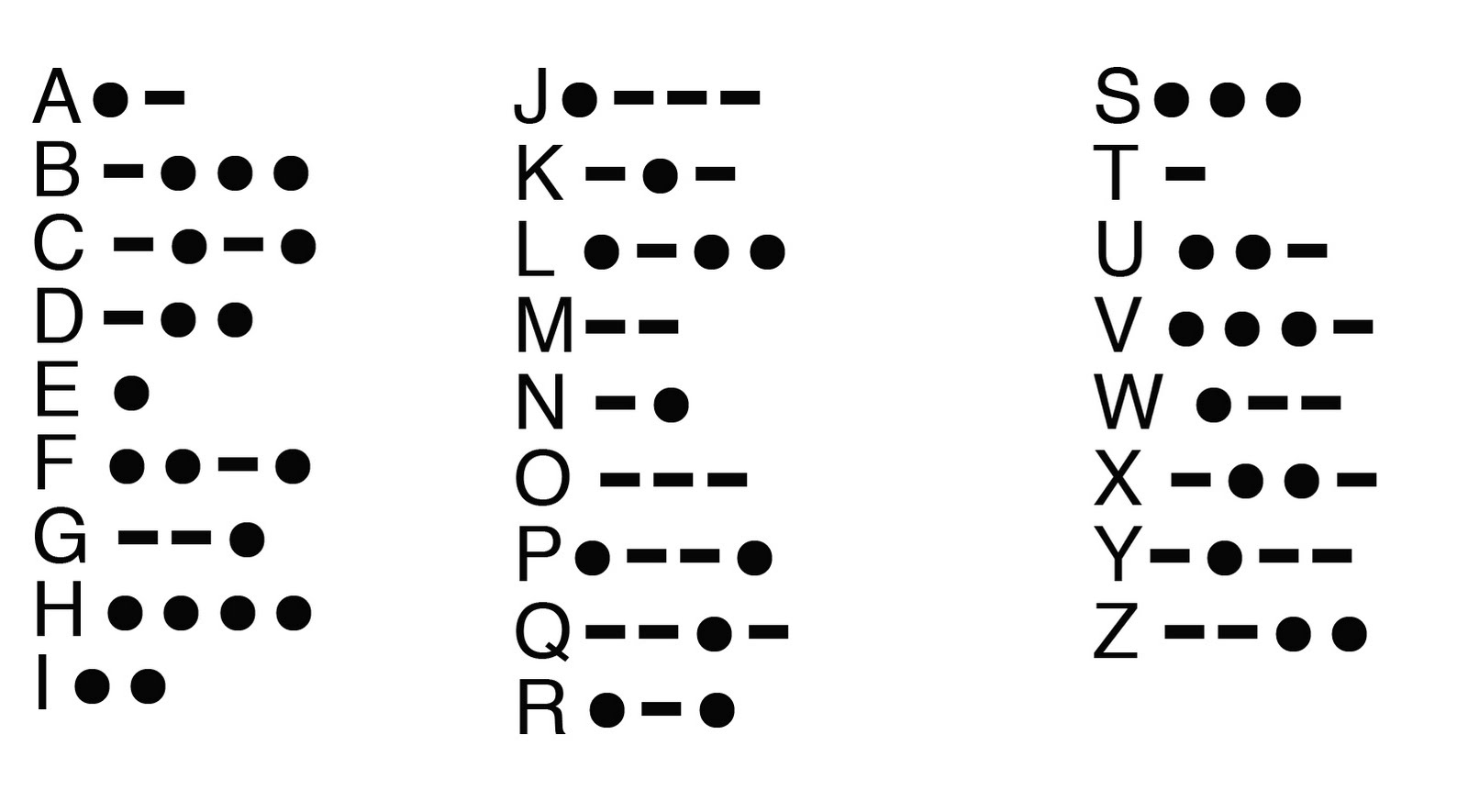 INTERNATIONAL MORSE CODE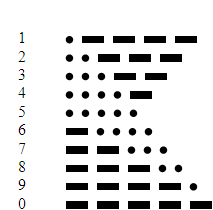 